Publicado en Madrid el 29/05/2023 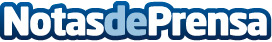 Sto lanza su nuevo servicio StoCapture para el escaneo de fachadas de edificios en rehabilitaciónEl objetivo es evitar riesgos de imprecisión al transferir los datos de medición de la edificación al software que elabora los planos. Este sistema de escaneo láser portátil utiliza tecnología LiDAR y se compone de dos sensores perpendiculares que realizan 600.000 capturas por segundo en 360º. Para mostrar la precisión y rapidez de StoCapture, el equipo de Sto ha realizado una prueba piloto escaneando en 2 horas la fachada de la Universidad Laboral de Gijón (Asturias), de una superficie de 270.000 m2Datos de contacto:Redacción683660013Nota de prensa publicada en: https://www.notasdeprensa.es/sto-lanza-su-nuevo-servicio-stocapture-para-el_1 Categorias: Nacional Madrid Asturias Software Urbanismo Arquitectura http://www.notasdeprensa.es